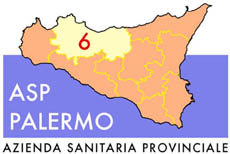 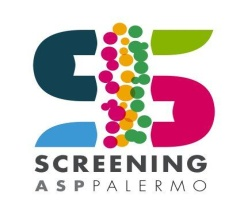 NOTIFICA DI ESITOTEST ANTIGENICO RAPIDO, ABBOTT PANBIO COVID-19 Ag (tampone rinofaringeo)Cognome________________________________Nome__________________________Data di nascita ____________ Luogo di nascita ____________ Residente in via_________________________________________________________Si notifica che il test di screening  antigenico rapido per SARS COV 2 eseguito presso laFiera del Mediterraneo di Palermo è risultato _________________In caso di risultato POSITIVO, sarà eseguito il tampone rino-faringeo per test molecolare RT-PCR per la ricerca dell’RNA virale.Nell’attesa dell’esito, la persona dovrà rimanere in isolamento fiduciario presso il proprio domicilio dandone comunicazione al proprio Medico di famiglia.Data_____________                      Firma del  Dirigente   _____________________________________